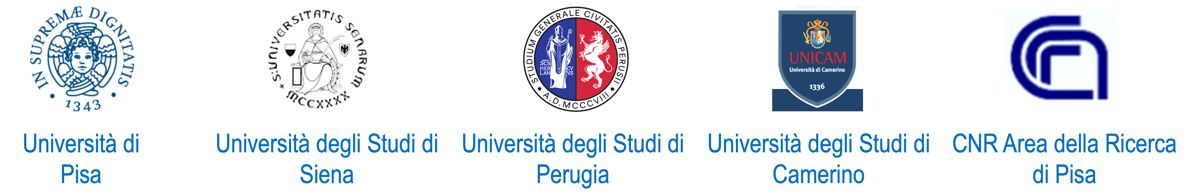 Corso di formazione in materia di protezionedegli animali utilizzati a fini scientificiAutorizzazione Ministeriale 17 Aprile 2023 (riferimento prot. DGSAF 0008466-A del 27-03-2023)Scheda di Iscrizione - Edizione Giugno-Luglio 2023Note:	a, indicare i modelli animali e le relative funzioni; b, in caso di risposta positiva, il discente deve allegare copia dell’attestato di formazione ed elenco dei moduli di cu il corso si componevaAutorizzo il trattamento dei miei dati personali ai sensi del Regolamento UE 2016/679 relativo alla “Protezione delle Persone Fisiche con riguardo al Trattamento dei Dati Personali, nonché alla Libera Circolazione di tali Dati” e del precedente D.lgs. 30 giugno 2003, n. 196 “Codice in materia di protezione dei dati personali”.La scheda di iscrizione compilata IN TUTTE le sue parti deve essere inviata a:xxx@uni__.itParte riservata all’UfficioPisa, __________	____________________________	(firma incaricato)Nome e CognomeLuogo e data di nascitaIndirizzoCittà / Provincia / CAPEnte di AppartenenzaDipartimento / SezioneQualificaEmail istituzionaleTelefonoFunzione (D.Lgs. 26/2014, art.23 c.2) aFunzione (D.Lgs. 26/2014, art.23 c.2) aFunzione (D.Lgs. 26/2014, art.23 c.2) aFunzione (D.Lgs. 26/2014, art.23 c.2) aModello animale di interesseaABCDTOPO/RATTO/CONIGLIOZEBRAFISHMINIPIGCriteri di PRIORITÀ secondo art. 2 Regolamento del CorsoSì	¨No	¨In possesso di attestati di formazione dei moduli teoricibSì	¨No	¨DataFirmaNumero progressivo di iscrizione al corso: